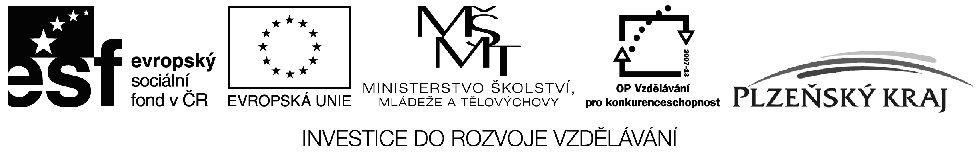 VÝSLEDKY VÝBĚROVÉHO PROCESU ŽÁDOSTÍ O POSKYTNUTÍ FINANČNÍ PODPORY Z OP VK PŘEDLOŽENÝCH V RÁMCI 2. KOLA VÝZVY PLZEŇSKÉHO KRAJE – OBLAST PODPORY 1.3 DALŠÍ VZDĚLÁVÁNÍ PRACOVNÍKŮ ŠKOL A ŠKOLSKÝCH ZAŘÍZENÍ V PLZEŇSKÉM KRAJI IISeznam vybraných projektů k financováníRegistrační číslo projektuNázev projektuŽadatelIČSchválená finanční podpora v KčCZ.1.07/1.3.47/02.0003Centrum vzdělávání pedagogů, KlatovyVyšší odborná škola, Obchodní akademie, Střední zdravotnická škola a Jazyková škola
s právem státní jazykové zkoušky, Klatovy,
Plánická 196617817712.990.770,42CZ.1.07/1.3.47/02.0021Osobnostní a profesní rozvoj vedoucích pracovníků škol
v Plzeňském krajiKCVJŠ, Plzeň, sady 5. května 42497741914.576.689,00CZ.1.07/1.3.47/02.0026TOP 5 - vzdělávací program pro další rozvoj ICT kompetencí učitelů Plzeňského krajeGymnázium, Blovice,
Družstevní 650491809324.641.890,01CZ.1.07/1.3.47/02.0008Nové technologie v praxi učitelů základních
a středních školZápadočeská univerzita v Plzni497775133.735.502,54CZ.1.07/1.3.47/02.0017Šumava, českou přírodou krok za krokem - další vzdělávání učitelů přírodovědných oborů
na základních školáchv Plzeňském krajiTPMC s.r.o.263411313.350.888,15CZ.1.07/1.3.47/02.0005Inovace a modernizace vyučovacího procesu
v povinné a nepovinné školní tělesné výchověZápadočeská univerzita v Plzni497775133.467.975,63CZ.1.07/1.3.47/02.0012Rozvoj kompetencí pedagogických pracovníků regionu v oblasti využití informačních technologiíGymnázium
a Střední odborná škola, Rokycany, Mládežníků 1115483802961.119.570,78CZ.1.07/1.3.47/02.0022Modernizace výuky a ŠVP pomocí metody CLILKCVJŠ, Plzeň, sady 5. května 42497741913.662.153,60CZ.1.07/1.3.47/02.0010Další vzdělávání
pro pracovníky škol
v Plzeňském krajiZápadočeská univerzita v Plzni497775133.133.317,39